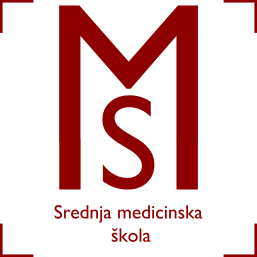 Srednja medicinska škola Slavonski BrodVatroslava Jagića 3A35 000 Slavonski BrodČlanovi povjerenstva za obranu završnog rada  4.C razredni odjel, Smjer fizioterapeutski tehničar/tehničarka:2. lipnja 2016.1. LILJANA TONKIĆ2. IRENA JURIĆ3. DARKO MAJSKISrednja medicinska škola Slavonski BrodVatroslava Jagića 3A35 000 Slavonski BrodOBRANA ZAVRŠNOG RADA ZA SMJER FIZIOTERAPEUTSKI TEHNIČAR/TEHNIČARKA2. lipnja 2016.13.00 – 13.30Barišić Tomislav Brkić Ivana Gavrić Nives 13.35 – 14.05Katušić Kristijan Marić IvanPetrak Mirela 14.10 – 14.40             Sarić Helena             Stjepanović Valentina             Vinjarski Ena14.45 –  15.15Dubočanac Filip Galić Anđela Kuleš Martina 15.20 – 15.50Lovrić MarinaLjevar Marina Mihić Robert 15.55 – 16.25Mijić Petar Vargić Katarina Beraković Ivana 16.30 – 17.00             Cindrić Josip               Hnatešin Magdalena               Jozić Antonija 17.05 – 17.35Mihić MateaMijić Antonela Moler Josip Srbalj Marija-Magdalena13.00 – 13.30 